Муниципальное дошкольное образовательное бюджетное учреждение детский сад №115 г.СочиМЕТОДИЧЕСКАЯ  РАЗРАБОТКА«ИСПОЛЬЗОВАНИЕ КРУГОВЫХ ИГР В ПОВСЕДНЕВНОЙ ДЕЯТЕЛЬНОСТИ С ДОШКОЛЬНИКАМИ»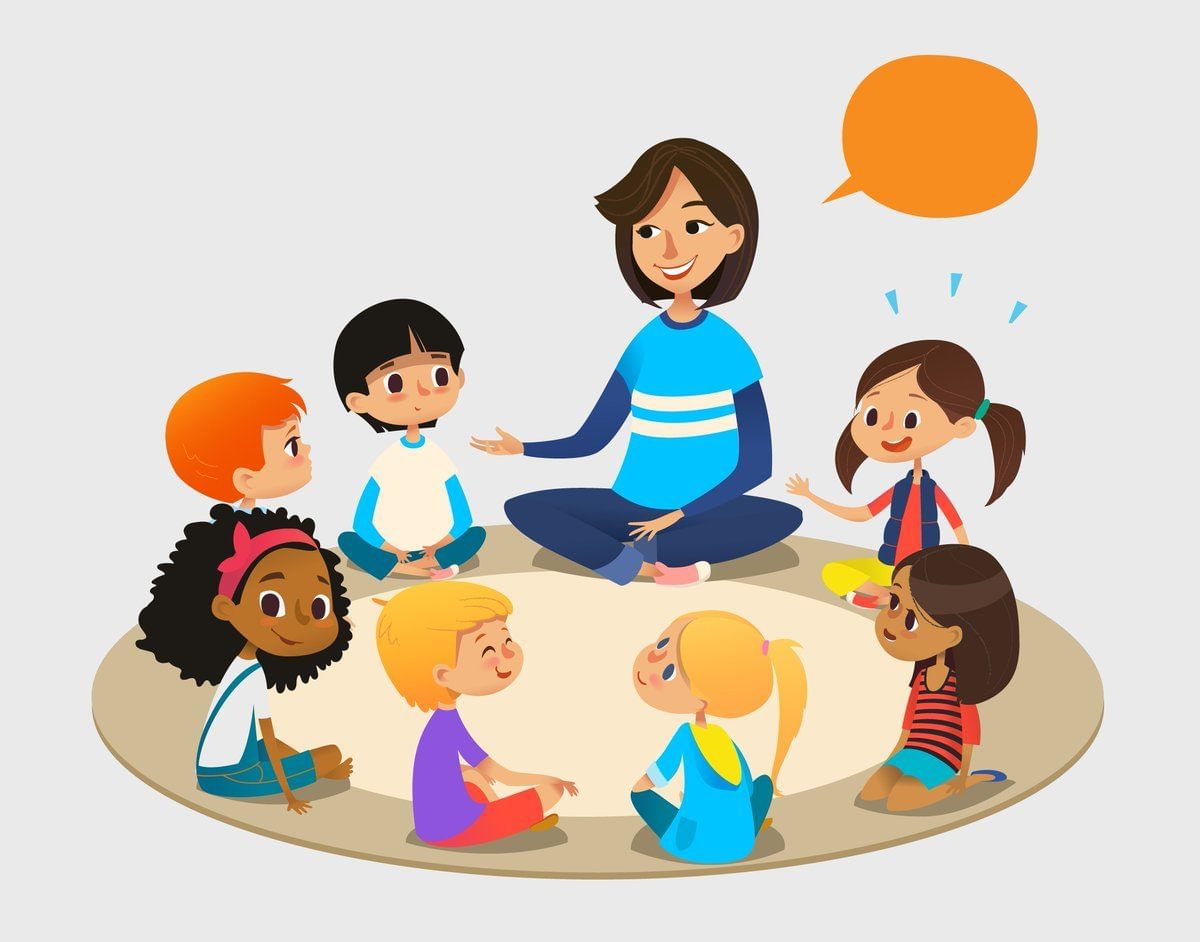  Составила воспитатель: Ливинская А.Н.ИГРЫ НА РАЗВИТИЕ ИНТЕРЕСА К ПАРТНЁРУ ПО ОБЩЕНИЮ«Кто говорит?»
Цель: развивать внимание к партнёру, слуховое восприятие. Дети стоят в полукруге. Один ребёнок — в центре, спиной к остальным. Дети задают ему вопросы, на которые он должен ответить, обращаясь по имени к задавшему вопрос. Он должен узнать, кто обращался к нему. Тот, кого ребёнок узнал, занимает его место.«Угадай, кто это»
Цель: развивать внимание, наблюдательность.
Упражнение выполняется в парах. Один ребёнок (по договорённости) закрывает глаза, второй — меняется местом с ребёнком из другой пары. Первый на ощупь определяет, кто к нему подошёл, и называет его имя. Выигрывает тот, кто сможет с закрытыми глазами определить нового партнёра.«Пожелание»
Цель: воспитывать интерес к партнёру по общению.
Дети садятся в круг и, передавая мяч (“волшебную палочку” или др.), высказывают друг другу пожелания. Например: “Желаю тебе хорошего настроения”, “Всегда будь таким же смелым (добрым, красивым…), как сейчас” и т. д.«Комплименты»
Цель: развивать умение оказывать положительные знаки внимания сверстникам.
Дети становятся в круг. Педагог, отдавая мяч одному из детей, говорит ему комплимент. Ребёнок должен сказать “спасибо” и передать мяч соседу, произнося при этом ласковые слова в его адрес. Тот, кто принял мяч, говорит “спасибо” и передает его следующему ребёнку. Дети, говоря комплименты и слова благодарности, передают мяч сначала в одну, потом в другую сторону. «Закончи предложение»
Цель: учить детей осознавать свои привязанности, симпатии, интересы, увлечения и рассказывать о них.
Дети стоят в кругу. В качестве ведущего — педагог. У него в руках мяч. Он начинает предложение и бросает мяч — ребёнок заканчивает предложение и возвращает мяч взрослому:Моя любимая игрушка…
Мой лучший друг….
Моё любимое занятие….
Мой любимый праздник….
Мой любимый мультфильм….
Моя любимая сказка…
Моя любимая песня….ИГРЫ НА РАЗВИТИЕ УМЕНИЯ
ВХОДИТЬ В КОНТАКТ, ВЕСТИ ДИАЛОГ«Ласковое имя»
Цель: развивать умение вступать в контакт, оказывать внимание сверстникам.
Дети стоят в кругу, передают друг другу эстафету (цветок, “волшебную палочку”). При этом называют друг друга ласковым именем (например, Танюша, Алёнушка, Димуля  и т. д.) Воспитатель обращает внимание детей на ласковую интонацию.«Разговор по телефону»
Цель: развитие умения вести диалог по телефону на соответствующую тему.
Тему задает воспитатель (например, поздравить с днем рождения, пригласить в гости, договориться о чем-то и т. д.).«О чём спросить при встрече»
Цель: учить детей вступать в контакт.
Дети сидят в кругу. У ведущего — эстафета (красивая палочка, мяч и т. п.). Эстафета переходит из рук в руки. Задача игроков — сформулировать вопрос, который можно задать знакомому при встрече после приветствия, и ответить на него. Один ребёнок задает вопрос, другой отвечает (“Как живёте?” — “Хорошо”. “Как идут дела?” — “Нормально”. “Что нового?” — “Все по-старому” и т. д.). Дважды повторять вопрос нельзя.«Вопрос – ответ»
Цель: развивать у детей умение отвечать на вопросы партнёра.
Дети стоят в кругу. У одного из них в руках мяч. Произнеся реплику-вопрос, игрок бросает мяч партнёру. Партнёр, поймав мяч, отвечает на вопрос и перебрасывает его другому игроку, при этом задаёт собственный вопрос и т. д. (“Какое у тебя настроение?” — “Радостное”. “Где ты был в воскресенье?” — “Ходил с папой в гости”. “Какую игру ты любишь?” — “Ловишки” и т. д.).«Прощай»
Цель: учить детей выходить из контакта, используя доброжелательные слова и интонации.
Дети сидят в кругу и, предавая эстафету друг другу, называют слова, которые говорят при прощании (до свидания, до встречи, всего хорошего, ещё увидимся, счастливого пути, спокойной ночи, до скорой встречи, счастливо т. д.). Педагог обращает внимание на то, что, прощаясь, необходимо посмотреть партнёру в глаза. «Здороваемся без слов»
Цель: развивать умение использовать жест, позу в общении.
Дети разбиваются на пары. Каждая пара придумывает свой способ приветствия без слов (пожать руку друг другу, помахать рукой, обняться, кивнуть головой и т. д.).
Затем все собираются в круг, а пары демонстрируют по очереди способ приветствия.«Возьмёмся за руки, друзья»
Цель: учить детей чувствовать прикосновения другого человека. Педагог и дети стоят в кругу, на небольшом расстоянии друг от друга, руки вдоль туловища. Нужно взяться за руки, но не сразу, а по очереди. Начинает педагог. Он предлагает свою руку ребёнку, стоящему рядом. И только после того, как ребёнок почувствовал руку взрослого, свою свободную руку он отдаёт соседу. Постепенно круг замыкается.«Рисунок на спине»
Цель: развивать кожную чувствительность и способность различать тактильный образ.
Дети разбиваются на пары. Один ребёнок встаёт первым, другой — за ним. Игрок, стоящий сзади, рисует указательным пальцем на спине партнёра образ (домик, солнышко, ёлку, лесенку, цветок, кораблик, снеговика и т. д.). Партнёр должен определить, что нарисовано. Затем дети меняются местами.«Ручеёк»
Цель: помочь детям войти в контакт, сделать эмоционально значимый выбор.
Дети в произвольном порядке разбиваются на пары. Пары располагаются друг за другом, взявшись за руки и подняв сомкнутые руки вверх. Тот, кому не хватило пары, проходит под сомкнутыми руками и выбирает себе партнёра. Новая пара становится сзади, а освободившийся участник игры заходит в ручеёк и ищет себе пару и т. д.«Катаем мяч» 
Цель: развивать чувство общности и принадлежности к группе, устанавливать контакт друг с другом.
Материалы: один не слишком маленький, хорошо катящийся мяч.
Станьте в круг и держите друг друга за руки. Давайте выучим стихотворение про нашу группу:
Мы стоим рука в руке,
Вместе мы – большая лента.
Можем мы большими быть (подняли руки вверх),
Можем маленькими быть (руки вниз),
Но никто один не будет (киваем соседям и пожимаем руки).
А теперь сядьте на пол также по кругу, но потеснее. Мы сыграем в игру с мячом. Это будет так: я качу мяч тому, кто сидит напротив меня. Этот ребенок крепко держит мяч обеими руками и ждет, что будет дальше. А мы все вместе называем имя того, у кого мяч, и продолжаем: «Степан в нашей группе!» После этого ребенок катит мяч кому-нибудь другому. И так далее, пока каждый не подержит мяч и не услышит свое имя.
  «Руки танцуют»
Цель: помочь детям настроиться на другого человека и ответить на его готовность сотрудничать.
Игровое упражнение выполняется в парах. Необходимо соприкоснуться ладонями (более сложный вариант — указательными пальцами) и, не размыкая ладони, осуществлять разнообразные движения рук под танцевальную музыку.«Музыкальные объятия (обнималки)»                                                                 Цель: дети прыгают под музыку по залу. Когда музыка прекращается, каждый ребенок кого-то крепко обнимает. Затем музыка продолжается, и дети снова прыгают по залу ( можно с партнером, если хочется). При следующей паузе объединяются 3 человека, до тех пока не образуется одно большое объятие.«На мостике»                                                                                                                Цель: развитие ловкости. способности прогнозировать ситуацию, соотносить свои действия с действиями партнера для достижения общей цели.                                                 Перед началом игры создается воображаемая ситуация. Взрослый делит детей на две группы и разводит в разные стороны. Предлагает представить такую ситуацию : дети находятся по сторонам горного ущелья и им необходимо перебраться на другую сторону, а для этого есть только узенький мостик.(на полу чертится полоса шириной 30-40 см). по мостику могут пройти только два человека одновременно навстречу друг другу. Участники разбиваются на пары и двигаются навстречу. Тот кто заступит за черту выбывает из игры (упал в ущелье). Успешное окончание игры можно считать лишь в том случае, когда ребенок уступил дорогу своему партнеру и пропустит его вперед.«Горячая картошка»Цель: воспитывать доброжелательные отношения друг другу, желание помочь тому, кто в беде.
Материалы: одна картофелина.
Сядьте на пол в круг. У меня для нашей игры приготовлена картофелина. Но она – особенная. Теперь вам надо представить, что эта картофелина очень горячая. Поэтому мы должны передавать ее друг другу очень-очень быстро. Если она у кого-то в руках задержится, то мы все представим, что он обжег пальцы. И что тогда? Еще у нас в игре есть стоп-часы. Это один из вас, кто сидит за кругом к нам спиной и время от времени кричит «Стоп!», когда захочет. Если мы услышали «Стоп!», картошку передавать нельзя, она остается у кого-то в руках, и он «обжигается». (Интервал для стоп-часов должен быть от 30 до 60 секунд.)
Ай-яй-яй! Для него это настоящая беда. Но, к счастью, мы можем его утешить. Те, кто сидит рядом, обнимут его за плечи и мягко покачают пару раз из стороны в сторону, пока ребенок с картошкой не скажет: «Дальше». И снова быстро-быстро передаем картошку из рук в руки, пока стоп-часы снова не закричат «Стоп!». (Позаботьтесь о том, чтобы роль стоп-часов исполняли несколько детей, сменяя друг друга.) «Раскрасьте правильно»                                                                                            Цель: развитие внимания и наблюдательности, умения договариваться.                              Дети работают парами. Необходимо раскрасить рисунок по образцу вдвоем (т. е. между детьми ставится ширма). Один ребенок берет образец и объясняет, что и как надо раскрасить, затем сверяют по образцу. Можно поменяться местами.ИГРЫ НА РАЗВИТИЕ НАВЫКОВ
ВЗАИМОДЕЙСТВИЯ В ГРУППЕ«Магнит»
Цель: принадлежность ребенка к группе очень изящным способом. Ребенок на короткое время становится центром внимания других детей.
Материалы: оживленная музыка, под которую дети водят хоровод, держась за руки.
Я хочу для вас немножко поколдовать. Подойдите сюда и посмотрите, что тут у меня. (Покажите детям, как небольшой магнит притягивает и удерживает гвоздик или скрепки.) Кто мне скажет, как называется этот предмет, который помогает мне быть таким хорошим волшебником (волшебницей)?
Иногда и люди бывают магнитами. Когда вечером вы идете домой, быстро ли вы бежите к папе или маме? А кто мне скажет, когда ребенок притягивает к себе?..
Я хочу предложить вам игру, в которой каждый из вас побудет магнитом.Станьте в круг и возьмитесь за руки. Когда зазвучит музыка, вы можете двигаться или прыгать, но руки не отпускайте. Когда музыка остановится, я громко назову кого-нибудь из вас по имени, например, Мария. Тогда вы быстро отпускайте руки и бегите к Марии, станьте в тесный кружок вокруг нее и ласково коснитесь ее рукой, потому- что она в этот момент – магнит. Если кто-то не захочет, чтобы его касалось сразу так много детей, он говорит: «Лучше скажите мне что-нибудь». Тогда все дети прыгают вокруг и хором говорят: «Привет, Мария, ты с нами, ты с нами!»
Когда музыка снова заиграет, вы опять делаете большой круг, беретесь за руки и водите хоровод, пока я не назову другое имя.«Робот»
Цель: сплочение группы, воспитание способности к согласованному взаимодействию.
Дети делятся на пары. Один из детей исполняет роль изобретателя, другой — робота. Робот, ища спрятанный предмет, движется по указанию изобретателя прямо, влево и т. д. Затем дети меняются ролями. «Дрозды»
Цель: развивать навыки общения, воспитывать доброжелательное отношение к сверстникам.
Дети делятся на пары, повторяют за педагогом слова и действия:Я дрозд. (Показывают на себя.)И ты дрозд. (Показывают на своего  партнёра.)У меня нос. (Дотрагиваются до своего носа.)У тебя нос. (Дотрагиваются до носа своего партнёра.)У меня губки сладкие. (Дотрагиваются до своих губ.)У тебя губки сладкие. (Дотрагиваются до губ своего партнёра.)У меня щёчки гладкие. (Гладят свои щёки.)У тебя щёчки гладкие. (Гладят щёки своего партнёра.)«Раскрасьте правильно»                                                                                              Цель: развитие внимания и наблюдательности, умения договариваться.             Дети работают парами. Необходимо раскрасить рисунок по образцу вдвоем (т. е. между детьми ставится ширма). Один ребенок берет образец и объясняет, что и как надо раскрасить, затем сверяют по образцу. Можно поменяться местами.“Эхо”
Цель: учить детей быть открытыми для работы с другими, подчиняться общему ритму движений.
Дети отвечают на звуки ведущего дружным эхо. Например, на хлопок воспитателя участники группы отвечают дружными хлопками. Ведущий может подавать другие сигналы: серию хлопков в определенном ритме, постукивание по столу, стене, коленям, притопывание и т. д. Упражнение может выполняться в подгруппе (4—5 человек) или со всей группой детей. При выполнении небольшими подгруппами одна подгруппа оценивает слаженность действий другой.«Руки - ноги»
Цель: учить детей чётко подчиняться несложной команде; учить удерживать внимание на собственной работе, борясь со стремлением повторить движения соседей.
Детям нужно безошибочно выполнять простые движения под команду педагога: например, на один хлопок — поднять руки вверх, на два — встать. Если руки уже подняты, а звучит один хлопок, то их нужно опустить, а если дети уже стоят, то на два хлопка необходимо сесть. Меняя последовательность и темп хлопков, педагог пытается сбить детей, тренируя их собранность.«Удержи предмет»
Цель: развивать способность к согласованности действий с партнёром.
Дети разбиваются на пары. Пары соревнуются друг с другом. Педагог предлагает удержать листок бумаги лбами (надувной шар — животами) без помощи рук, передвигаясь по групповой комнате. Побеждает та пара, которая более длительное время удерживает предмет. «Змея»
Цель: развивать навыки группового взаимодействия.
Дети становятся друг за другом и крепко держат впереди стоящего за плечи или за талию. Первый ребёнок — “голова змеи”, последний — “хвост змеи”. “Голова змеи” пытается поймать “хвост”, а потом укорачивается от него. В ходе игры ведущие меняются. В следующий раз “головой” становится тот ребёнок, который изображал “хвост” и не дал себя поймать. Если же “голова змеи” его поймала, этот игрок становится в середину. При проведении игры можно использовать музыкальное сопровождение.«Доброе животное»Цель: способствовать сплочению коллектива, научить детей понимать чувства других, оказывать поддержку и сопереживать.                                       Ведущий говорит: Встаньте, пожалуйста, в круг и возьмитесь за руки. Мы одно большое доброе животное. Давайте послушаем, как оно дышит. А теперь подышим вместе на вдох шаг вперед, на выдох шаг назад. А теперь на вдох сделаем два шага вперед, а на выдох два шага назад. Так дышит не только доброе животное, но и стучит его большое доброе сердце. Стук шаг вперед, стук шаг назад. Мы все берем дыхание и стук этого доброго животного себе.«Торт на день рождения»
Цель: развивать чувство общности и принадлежности к группе, устанавливать контакт друг с другом.
Я хочу предложить вам игру, которая называется «Торт на день рождения». Все дети смогут поучаствовать в ней и испечь необыкновенный торт.
Сядьте на пол кружком. Представьте, что наш круг – это миска, где смешивают все продукты для торта. Ну-ка подумайте, что нужно для теста. Чтобы торт был вкусным, нам нужна пара яиц. Кто из вас хочет ими быть? Будьте яйцами, которые разбили в миску, и ложитесь посередине на пол. Что еще нам нужно для торта?..
(Пусть дети будут разными продуктами. Спрашивайте, кто хочет быть, например, мукой, молоком, сахаром, изюмом.) 
Те, кто присоединяется к «тесту», должны позаботиться о том, чтобы все продукты были хорошо перемешаны.
Один или два ребенка будут свечками на торте. («Зажгите» их радостно и проговорите хором заранее подобранные вами короткие стихи, подходящие к такому уникальному торту на день рождения.)«Катаем мяч»
цель: развивать чувство общности и принадлежности к группе, устанавливать контакт друг с другом.
Материалы: один не слишком маленький, хорошо катящийся мяч.
Станьте в круг и держите друг друга за руки. Давайте выучим стихотворение про нашу группу:
Мы стоим рука в руке,
Вместе мы – большая лента.
Можем мы большими быть (подняли руки вверх),
Можем маленькими быть (руки вниз),
Но никто один не будет (киваем соседям и пожимаем руки).
А теперь сядьте на пол также по кругу, но потеснее. Мы сыграем в игру с мячом. Это будет так: я качу мяч тому, кто сидит напротив меня. Этот ребенок крепко держит мяч обеими руками и ждет, что будет дальше. А мы все вместе называем имя того, у кого мяч, и продолжаем: «Марк в нашей группе!» После этого ребенок катит мяч кому-нибудь другому. И так далее, пока каждый не подержит мяч и не услышит свое имя.
(Дети могут получать мяч несколько раз, но важно никого не пропустить. Стихи читайте каждый раз, как собираете группу в круг.)Игры для развития музыкально-ритмического слуха у детей дошкольного возрастаИгра «Имена». Цель:Развивать умение слышать одновременно несколько ритмических уровней.Ход игры:Все дети одновременно  называют свои имена и прохлопывают каждый слог. По аналогии можно проговаривать и фрукты, овощи и т.д., что помогает детям освоить классификацию.Игра «Музыкальные инструменты».Цель:развивать у детей  воображение, ритмический слух.Ход игры: Фонемы, дополненные движением, или «пластическим жестом»   перекладываются детьми на воображаемые музыкальные инструменты:Барабан – бум-бум – удары по коленкам.Тарелочки – тири-тири- скользящие хлопки «тарелки».Ксилофон (глиссандо) – трик-трак – горизонтальное ритмичное движение руки вправо-влево - и т.д.Это помогает привлечь внимание детей и сделать задание ещё интереснее. С помощью фонем и пластического жеста  с детьми  можно делать  целые композиции, озвучивание таким образом целых сказок.  “Игра с инструментами».Цель:Развивать ритмический слух и внимание.Задача:Соблюдать чёткий ритм, темп.Ход игры: Дети сидят на стульчиках или на ковре по кругу. В руках  у каждого ребёнка инструмент, который он выбрал сам. Дети садятся так, чтобы инструменты одной группы не были рядом друг с другом, т.е. должен быть контраст в звучании. Выбирается один ребёнок, который начинает  игру. Он ударяет по своему инструменту один раз, затем  ребёнок, сидящий радом ударяет по своему инструменту, далее третий, четвёртый и т.д. Каждый инструмент должен прозвучать один раз. Когда игра освоена, её можно усложнить. Играть с закрытыми глазами.Речевых игры по системе К.ОрфаЦель: Развитие ритмической координации, выразительности движений, способности координировать движения с музыкой и текстом, развитие внимания и речи.«Колокольцы"Колокольцы-бубенцы раззвонились удальцыДиги-диги, диги-дон, угадай, откуда звонДля исполнения этой русской народной потешки желательно иметь маленькие колокольчики, бубенчики. Потешку можно представить как игру: выбирают водящего, который сидит в центре с завязанными глазами. Дети бегут с колокольчиками по кругу и поют первую строфу. Затем останавливаются, исполняют конец потешки, звеня колокольчиками, прячут их за спину. По безмолвному знаку педагога один из детей звонит в свой колокольчик, водящий пытается найти его по звуку."Мышки"Вышли мышки как-то разПоглядеть который час:Раз, два, три, четыре!Мышки дёрнули за гири.Вдруг раздался страшный звон:Бом, бом, бом, бом!Убежали, убежали, убежали мышки вон!Потешку можно разучивать сразу с движением как маленькую театрализованную сценку. Сюжет очень прост: мышки крадутся тёмной ночью к часам, останавливаясь и прислушиваясь к шорохам (шорохи можно изобразить бумагой, тканью, голосом и т.д.) Бесстрашные мышки смело дёрнули за гири… Ужас, который они пережили от громкого звона часов, вполне соответствует скорости, с которой они убегают с места происшествия. Проиграв эту сценку несколько раз со всей группой, включаем аккомпанемент.«Дождь»Дождь, дождь, дождь с утра.          Хлопки чередуются со шлепками по коленям.Веселится детвора!                          Лёгкие прыжки на месте.Шлеп по лужам,                               Притопы.Шлеп-шлеп.Хлоп в ладоши,                                Хлопки.Хлоп-хлоп.Дождик, нас не поливай,                Грозят пальцем.А скорее догоняй!                                                                                                  Убегают от «дождика" «Ежик и барабан» С барабаном ходит Ежик. Бум-бум-бум!Целый день играет ежик:Бум-бум-бум!С барабаном за плечами...Бум-бум-бум!Ежик в сад забрел случайно.Бум-бум-бум!Очень яблоки любил он.Бум-бум-бум!Барабан в саду забыл он.Бум-бум-бум!Ночью яблоки срывались,Бум-бум-бум!И удары раздавались:Бум-бум-бум!Ой, как зайчики струхнули!Бум-бум-бум!Глаз до зорьки не сомкнули!Бум-бум-бум!На слова «Бум-бум-бум!» дети равномерно ударяют ладонями по коленям.«Ежик» Дети встают в круг, взявшись за руки. Ежи сидит в центре круга.Жил в лесу колючий ежик, -да, да, да. идут по кругуБыл клубочком и без ножек, да, да, да.Не умел он хлопать - качают головойХлоп-хлоп-хлоп. Хлопки.Не умел он топать- качают головой топ-топ-топ. притопыНе умел он прыгать качают головойПрыг- прыг-прыг. прыжки на двух ногахТолько носом шмыгал- качают головойШмыг-шмыг-шмыг. показать пальчиком носВ лес ребята приходили, да, да ,да. теИ ежа плясать учили, да, да, да.Научили хлопать - хлоп, хлоп ,хлоп.Научили топать - топ, топ, топ.Научили прыгать - прыг, прыг, прыгА он их.. носом шмыгать, шмыг, шмыг, шмыгСписок использованной литературы:                                                                      Фадеева Е. М. Слайд презентация: Обучение сотрудничеству                             Фадеева Е. М. Слайд презентация: Технология сотрудничества в рамках компетентностного подхода.                                                                                                   Клаус Фопель «Привет, ручки!: Подвижные игры для детей 3–6 лет».